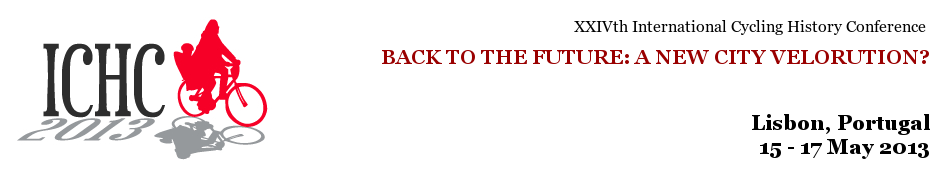 Registration FormName |Nationality |Academic Degree |Occupation |Institution |Mobile number | 					Telephone number |Mailing address |Country |E-mail address |Payment informationRegular Registration: € 150Students: € 80Information for receiptName | 						Fiscal number |Fiscal address |Important Note:The registration form should be sent to the following email address: gcp.cies@iscte.ptTo consider your registration you should send us the Registration form and the Proof of payment. Students should also send us the ‘proof of student’.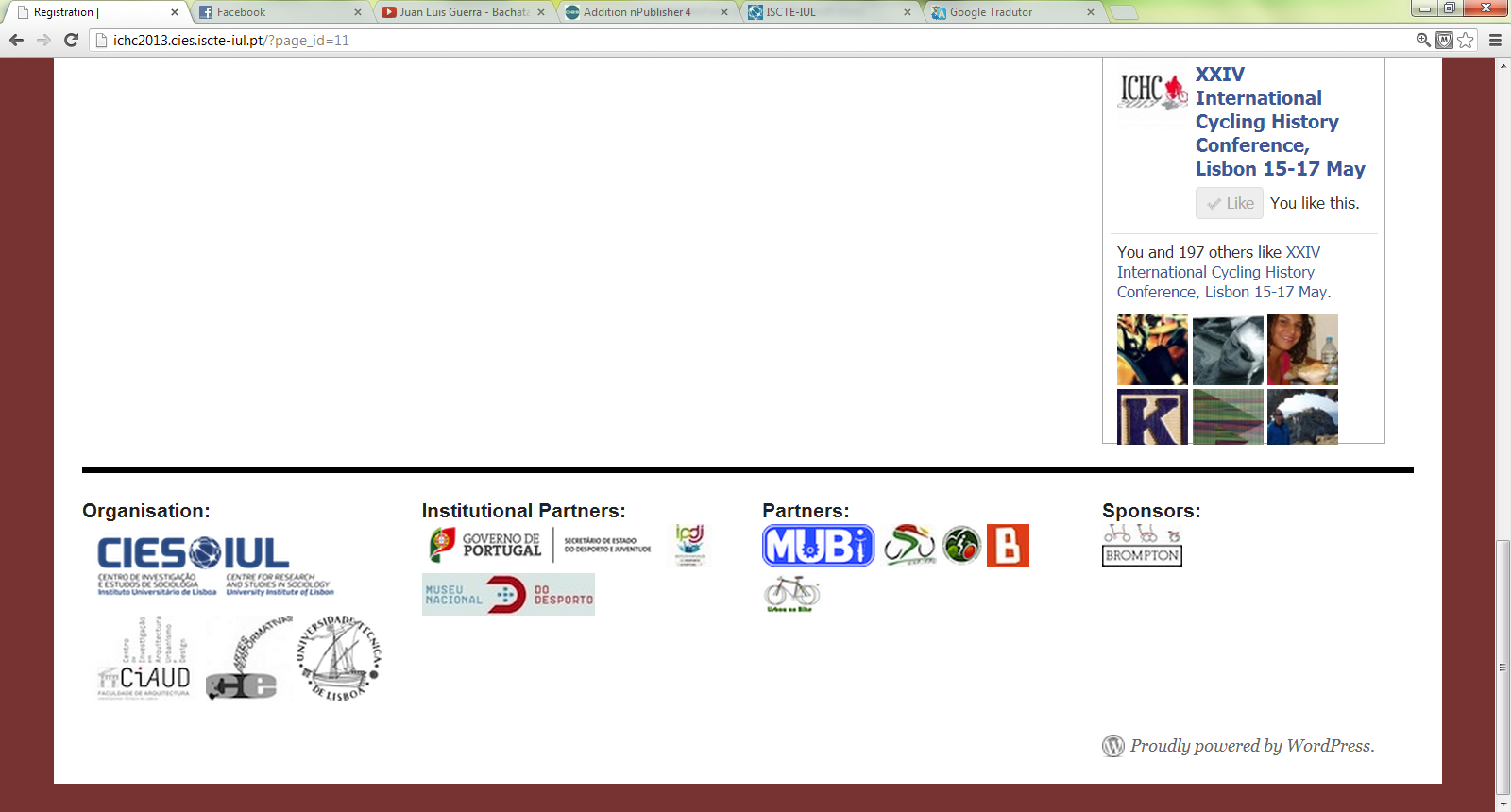 